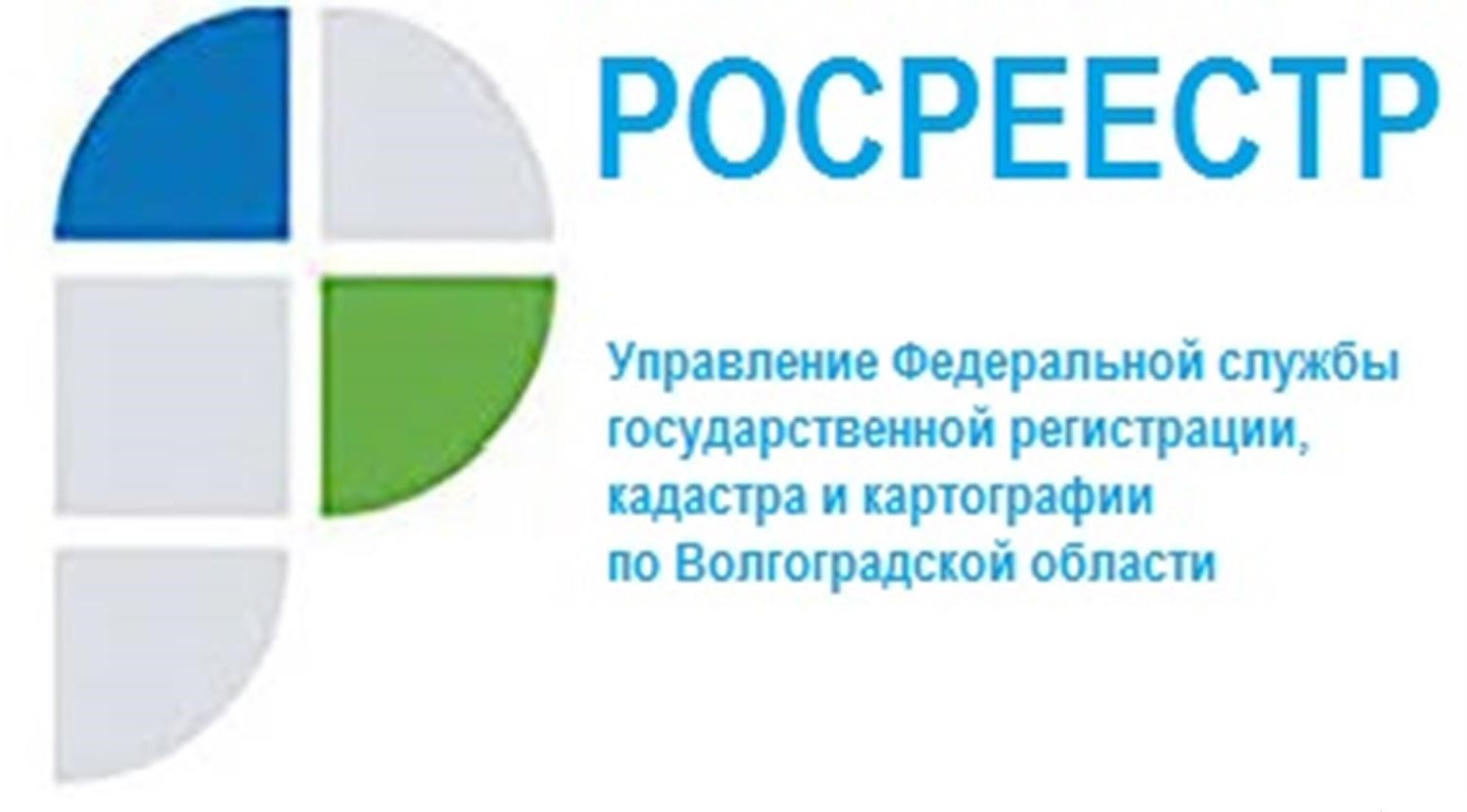 На территории Волгоградской области реализуется национальный проект «Жилье и городская среда»В целях реализации национального проекта«Жилье и городская среда» на территории Волгоградской областивыявлено 7 новых земельных участков общей площадью более 105 га. Участки расположены на территорииСоветскогои Кировского районов Волгограда и пригодны для вовлечения 
в оборот под строительство многоквартирных домов. В ходе работы оперативного штаба, созданного при Управлении Росреестра по Волгоградской области, выявлено 38 земельных участков общей площадью около 742 га., из них 24 - для индивидуального жилищного строительства, 14 -  для строительства многоквартирных домов.«Выявление оперативным штабом новых, неиспользуемых земельных участков, пригодных для жилищного строительства, способствует ключевым целям национального проекта: обеспечению доступным жильем жителей Волгоградской области, увеличению объема жилищного строительства, обеспечению устойчивого сокращения непригодного для проживания жилищного фонда», - прокомментировала заместитель руководителя Управления Татьяна Штыряева.С уважением,Балановский Ян Олегович,Пресс-секретарь Управления Росреестра по Волгоградской областиMob: +7(937) 531-22-98E-mail: pressa@voru.ru